2º Año 2021Educación Musical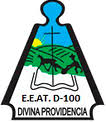 Docente: Marilina Berezagá –28/05/2021Actividad virtual  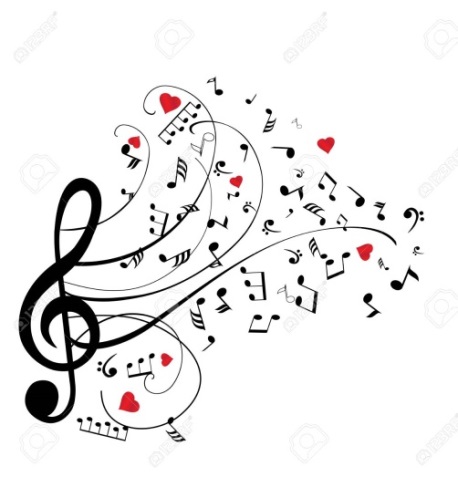 INTERPRETACIÓN AUDITIVA:Comenzaremos realizando el FICHAJE DE CANCIONES. En esta oportunidad con la obra seleccionada por el estudiante Juan Francisco.Para esto debemos completar:FICHA Nº:FECHA:TITULO:AUTOR:INTERPRETE:VOCES:INSTRUMENTOS:TEMPO:CARÁCTER:MENSAJE:Es importante tener en cuenta los siguientes aspectos:Luego de leer la información brindada, te propongo:Realiza una interpretación auditiva de la siguiente obra musical:https://www.youtube.com/watch?v=Yj604Al2XEo ¿A qué género musical pertenece la obra?Completa el fichaje de la canciónPor cualquier duda o consulta escribe a mi celular 3438403630.Espero tu respuesta.Saludos CordialesMarilina Amanda BEREZAGÁVocesInstrumentosTempoCarácterVoz solista infantilInstrumento solistaMuy lentoTriste Voz solista masculinoDúo instrumentalLentoAlegre Voz solista femeninaConjunto folclóricoModeradoMajestuosoVoz solista conacompañamientoinstrumentalPequeño grupoinstrumentalRápidoMisterioso Voz solista conacompañamientoinstrumentalPequeño grupoinstrumentalMuy rápido Nostálgico Voz solista conacompañamientoinstrumentalConjunto popularSin variaciones develocidadTranquilo Dúo vocalOrquesta sinfónicaSin variaciones develocidadDulceCoro mixtoBanda militarCon variacionesde velocidadAmoroso Pequeño grupo coralCon variacionesde velocidadPatriótico Coro de niños y niñasMelancólico Coro femeninoFestivo Coro masculinoDivertido Coro mixtoPomposo 